Setting up a synonym for a quick launch of the Covid Template from Consultation Mode.To set up a synonym go to F6 Consultation/ configuration.  This will launch the configuration box.  The first tab is Synonyms.  Type the name of your synonym, (something you wouldn’t type any other time e.g. covt or cov1) and tick Practice wide synonyms box.  Then make sure the Code button is selected and click on the grey box with 3 dots to the right hand side.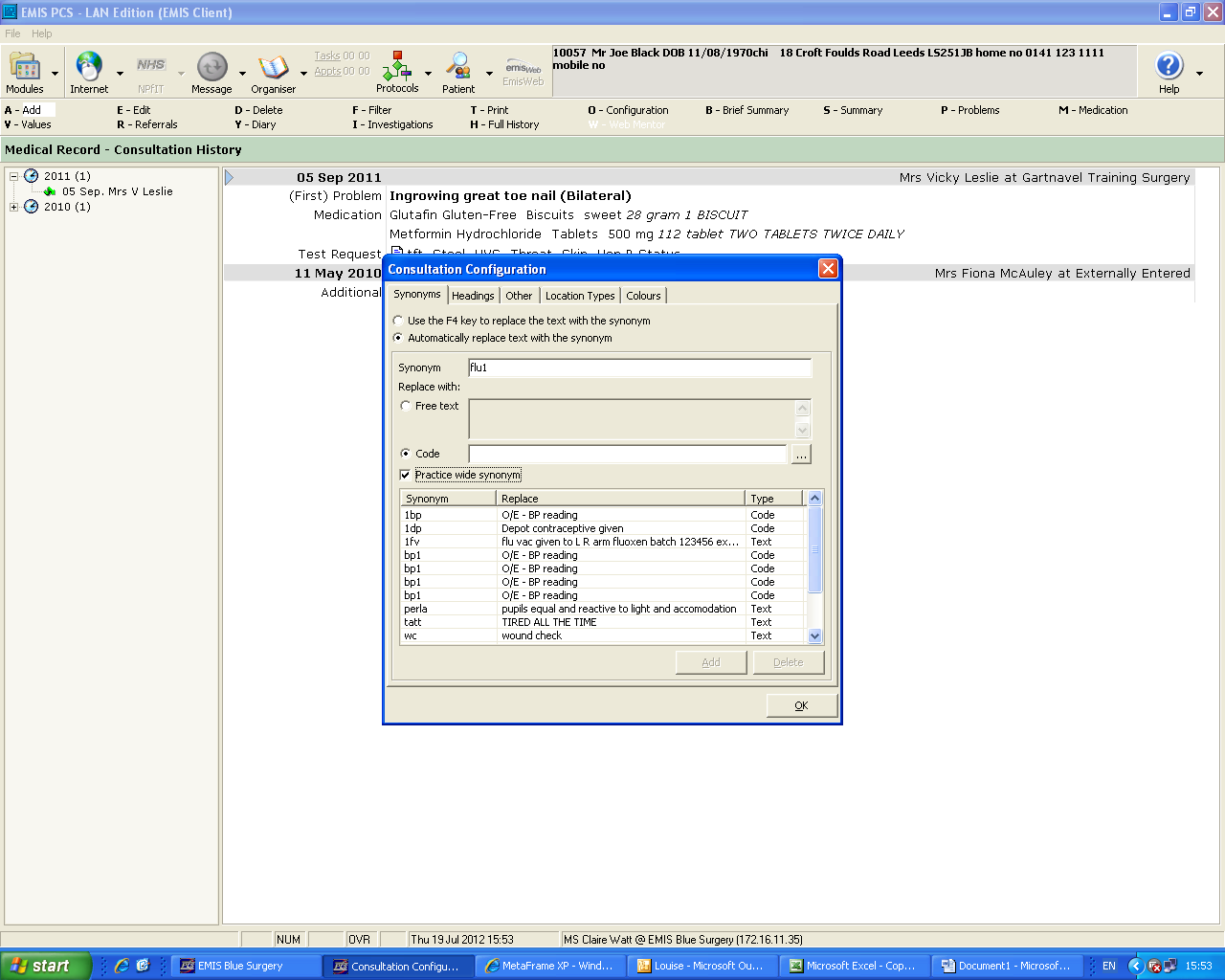 Type in code 9OFZ and select 9OFZ Adult Imm admin and say OK. Then Add, then OK.Then go to Template Designer from the main Modules screenType COVID in the browser bar above the list of templates, click on the binoculars or press your return key and find the COVID vaccinations template.Select the template, right click and select Template Code Linker.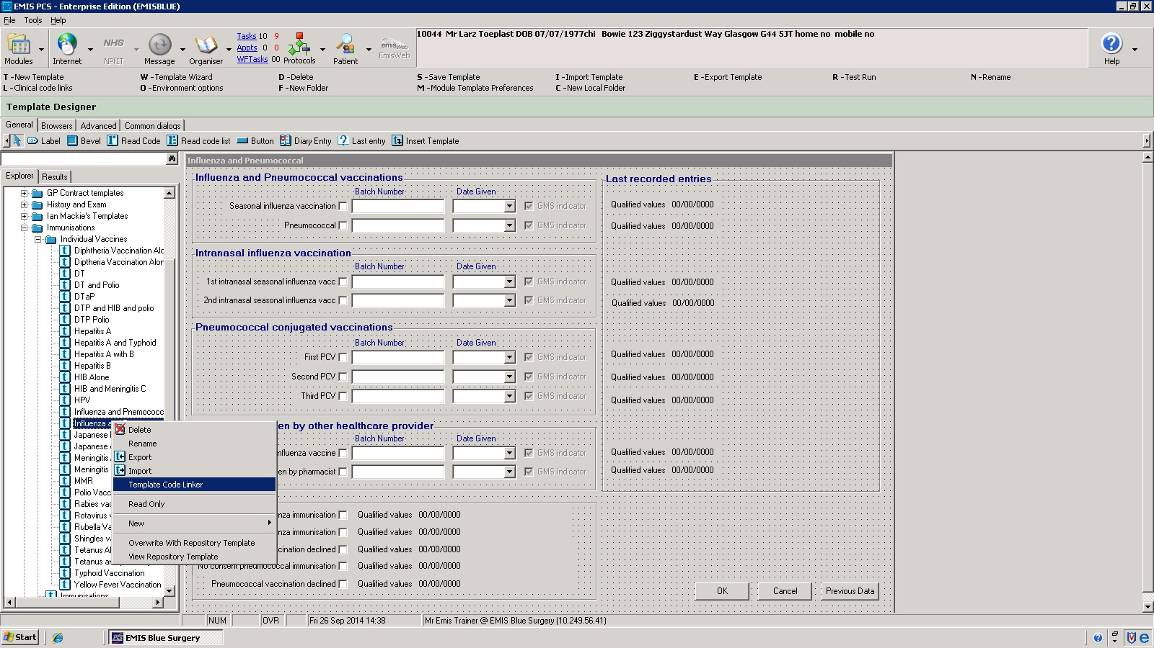 Click on Add Link and type 9OFZ in the read code browser, select 9OFZ Adult Immunisation administration and say OK.Once this has been done tick Always run and say OK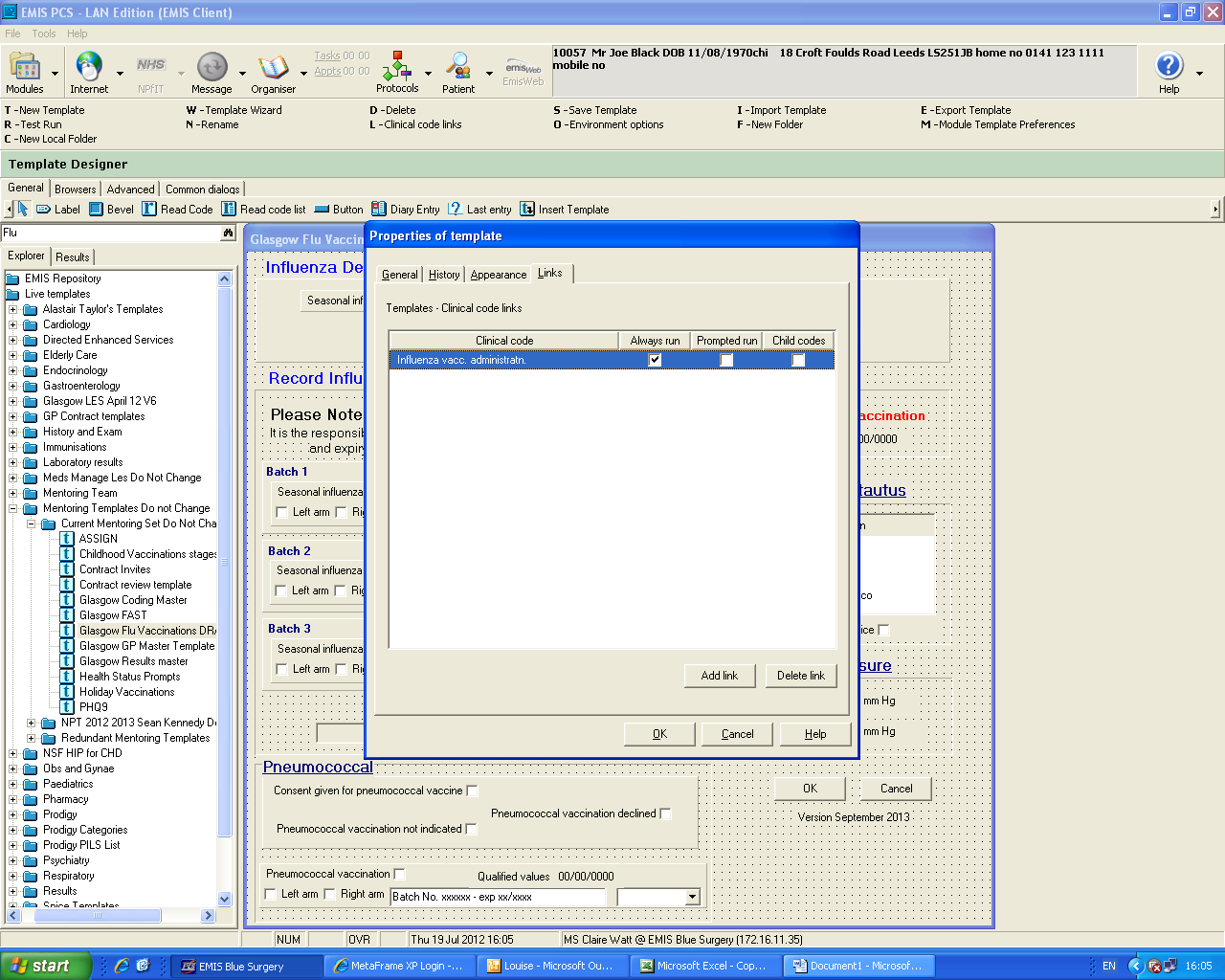 To check than your synonym is working, go to F6 - consultation mode.  In a consultation, double click on your comment line.  Type your synonym and this should launch the template.